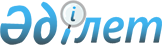 Аудандық мәслихаттың 2015 жылғы 23 желтоқсандағы № 475-V "Құрманғазы ауданында тұратын аз қамтылған отбасыларға (азаматтарға) тұрғын үй көмегін көрсетудің қағидасын бекіту туралы" шешіміне өзгерістер мен толықтыру енгізу туралы
					
			Күшін жойған
			
			
		
					Атырау облысы Құрманғазы аудандық мәслихатының 2016 жылғы 29 қаңтардағы № 504-V шешімі. Атырау облысының Әділет департаментінде 2016 жылғы 25 ақпанда № 3466 болып тіркелді. Күші жойылды - Атырау облысы Құрманғазы аудандық мәслихатының 2024 жылғы 25 сәуірдегі № 127-VIII (алғашқы ресми жарияланған күннен кейін күнтізбелік он күн өткен соң қолданысқа енгізіледі) шешімімен
      Ескерту. Күші жойылды - Атырау облысы Құрманғазы аудандық мәслихатының 25.04.2024 № 127-VIII (алғашқы ресми жарияланған күнінен кейін күнтізбелік он күн өткен соң қолданысқа енгізіледі) шешімімен.
      "Нормативтік құқықтық актілер туралы" Қазақстан Республикасының 1998 жылғы 24 наурыздағы Заңының 21-бабын басшылыққа алып аудандық мәслихат ШЕШІМ ҚАБЫЛДАДЫ:
      1. Аудандық мәслихаттың 2015 жылғы 23 желтоқсандағы № 475-V "Құрманғазы ауданында тұратын аз қамтылған отбасыларға (азаматтарға) тұрғын үй көмегін көрсетудің қағидасын бекіту туралы" (нормативтік құқықтық актілерді мемлекеттік тіркеу тізілімінде № 3408 санымен тіркелген, 2016 жылғы 14 қаңтарда аудандық "Серпер" газетінде жарияланған) шешімімен бекітілген қосымшасына келесі өзгерістер мен толықтыру енгізілсін:


      1) 3-тармағында:
      орыс тіліндегі мәтінінде "услуг" деген сөзінен кейін "и услуг связи" деген сөздермен толықтырылсын;
      2) 5-тармақтың 2) тармақшасында:
      мемлекеттік тілдегі "тұрғын үйдің" деген сөздер "тұрғынжайдың" деген сөзбен ауыстырылсын;
      орыс тіліндегі мәтіні өзгеріссіз қалдырылсын;
      3) 5-тармақтың 3) тармақшасында:
      мемлекеттік тілдегі "тұрғын үй-жайды" деген сөздер "тұрғынжайды" деген сөзбен ауыстырылсын;
      орыс тіліндегі мәтіні өзгеріссіз қалдырылсын;
      2.  Осы шешім әділет органдарында мемлекеттік тіркелген күннен бастап күшіне енеді, ол алғашқы ресми жарияланған күнінен кейін күнтізбелік он күн өткен соң қолданысқа енгізіледі.


					© 2012. Қазақстан Республикасы Әділет министрлігінің «Қазақстан Республикасының Заңнама және құқықтық ақпарат институты» ШЖҚ РМК
				
      Аудандық мәслихаттың кезектен тысХХХХVІ сессиясының төрағасы

Ш. Жәлелов

      Аудандық мәслихат хатшысыныңміндетін уақытша атқарушы

Б. Жүгінісов
